FirstLight Home Care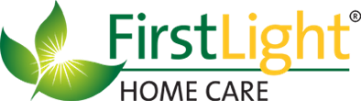 POSITION DESCRIPTION TITLE:  Assistant Client Care CoordinatorFLSA STATUS:Non-exemptSUMMARYThis individual will be responsible for assisting with areas of organizational operations: staffing, intakes, client services oversight, caregivers and scheduling and will directly interface with clients, performing service evaluation, scheduling and supervising care.ESSENTIAL DUTIESEssential job duties for this position include the following items. Other duties must be performed as assigned or required.Assist with management of day to day office and field operations to ensure quality assurance of servicesAssist with initial and ongoing in-home evaluation, caregiver introductions, coordination and supervision of client servicesAnswer phone and conduct intakes, take after hours and weekend emergency calls, scheduling issues, fill a shift occasionally and client referrals/intakesSchedule client appointments/visits according to care plans and staff availabilitySchedule shifts by matching caregiver qualifications and availability to clients’ needsContact care providers and clients regarding day-to-day changeVisit prospective clients after referrals are made to introduce FirstLight Home Care and on an ongoing basis as neededOrient caregivers and maintain current caregiver files in accordance with policies/procedures; may perform on-going caregiver trainingPerform general office duties including but not limited to word processing, photocopies, files, shreds, sort/distribute mail, provide reception coverage, telephone services, etc.Complete appropriate visit records in a timely manner and according to policyPerform data entry and maintenance of client, enter staff and client information into databaseWork toward continuous quality improvementStay current with changing technology, including software programsUphold, support, and promote all company policies and proceduresUnderstand and adhere to established FirstLight HomeCare policies and proceduresAdhere to all HIPAA privacy regulationsSUPERVISORY RESPONSIBILITIES:The Assistant Client Care Coordinator has supervisory responsibility for other office personnel and care personnel.To perform this job successfully, the individual in this position must be able to perform each essential duty satisfactorily. The requirements listed below are representative of the minimum knowledge, skills, abilities, certifications, and educational experience required.EDUCATION/EXPERIENCEHigh school diploma or general education degree (GED); and (1) to two (2) years related health care/home care industry experience and/or training preferred; or equivalent combination of education and experience.Previous, successful management experience requiredPrior scheduling experience preferredProficient skills in Microsoft Office and or Google Suite and scheduling software requiredMust possess and demonstrate excellent organizational, communication, interpersonal and leadership skills as well as a positive and professional imageCERTIFICATION, LICENSURE, & REGISTRATIONMust possess and maintain a Valid Driver’s License and maintain adequate auto insuranceLANGUAGE SKILLSAbility to read, analyze, and interpret general business periodicals, professional journals, technical procedures, or governmental regulationsAbility to write reports, business correspondenceAbility to effectively present information and respond to questions from groups of managers, clients, customers, and the publicREASONING ABILITYAbility to apply common sense understanding to carry out instructions furnished in written, oral, or diagram formAbility to deal with problems involving several concrete variables in standardized situationsAbility to discern when to escalate client situations, such as calling Supervisor or 911PHYSICAL DEMANDS & WORK ENVIRONMENT The physical demands described here are representative of those that must be met by an employee to successfully perform the essential functions of this position. Reasonable accommodations may be made to enable individuals with disabilities to perform the functions. While performing the duties of this position, the employee is regularly required to talk or hear. The employee frequently is required to use hands or finger, handle, or feel objects, tools or controls. The employee is occasionally required to stand; walk; sit; reach with hands and arms. The employee must occasionally lift and/or move up to 15 pounds. Specific vision abilities required by this position include close vision, distance vision, peripheral vision, and the ability to adjust focus. The environment may contain a potential exposure to illness and/or bodily fluids. The noise level in the work environment is usually moderate. ACKNOWLEDGEMENT  I acknowledge this position description was reviewed with me and a copy was provided to me. I agree to and accept the terms and conditions and acknowledge this does not represent a contract of employment.Employee Signature DateSupervisor Signature Date